SUPUESTO PRÁCTICO DE OPERARIO DE LIMPIEZALunes 27/11/2023 (8 puntos en total)Tiene 60 minutos para contestar, debe ser ordenado y dejar escrito todos los cálculos. Puede utilizar calculadora no científica y se consideraran solo dos decimales.Ejercicio 1:Queremos llevar a cabo la limpieza de varias calles de la ciudad de Granada después de un evento masivo, disponemos de 2 horas para dejar todo limpio. Las calles a limpiar son:Calle del Lago, tiene una longitud de 348m y una anchura de 3,75m Calle Iglesia, tiene una longitud de 220m y una anchura de 3,45m Calle Macondo, tiene una longitud de 765m y una anchura de 2,40m, posee borlados a ambos lados  Calle Roldan, tiene una longitud de 450m y una anchura de 4,20mCalle Milagros, tiene una longitud de 490m y una anchura de 3,25mSe sabe que la máquina barredora con dos operarios de barrido manual tiene un tiempo estimado de limpieza de 12 minutos por cada 100m2.Cada operario de barrido manual demora en promedio 12 seg por m2Ejercicio 2:Teniendo en cuenta que el rendimiento de las barredoras y del operario de barrido manual se mantienen igual que en el ejercicio anterior1.1)1,5p¿Cuántas máquinas son necesarias para demorar menos de 2 horas en hacer la limpieza de las calles con acceso a rodado?1.2)1.0p¿Cuántos operarios de barrido manual serán necesarios para terminar el trabajo en menos de 2 horas en las calles que no permiten ingreso de rodados? 1.3)0,5p¿Cuántos operarios son necesarios en total para realizar el trabajo en menos de 2 horas? (considere que cada barredora necesita de 2 operarios de barrido manual)1.4)1,0pEspecificar los EPI que son necesarios tanto para el trabajador de barrido manual como para el operario de la barredora2.1)1,5pCalcula cuanto tiempo en horas, minutos y segundos se demora una barredora en limpiar el aparcamiento municipal vacío, con las siguientes dimensiones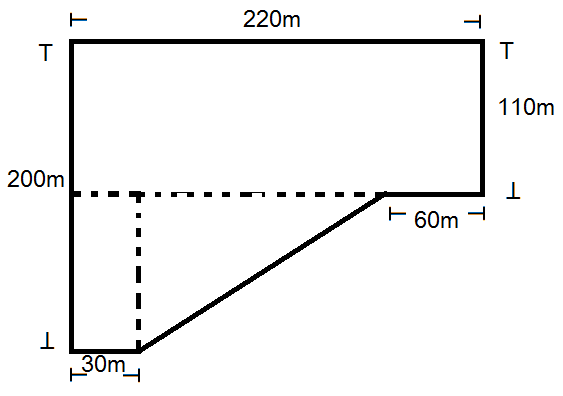 2.2)1,0pCalcula el tiempo en horas minutos y segundos que tardaran 4 operarios de barrido manual para realizar la limpieza de la siguiente plaza 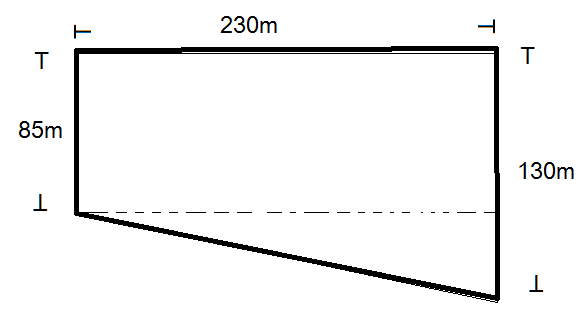 2.3)1,5pCalcula el tiempo en horas minutos y segundos que tardaran 4 operarios de barrido manual para realizar la limpieza de la siguiente plaza 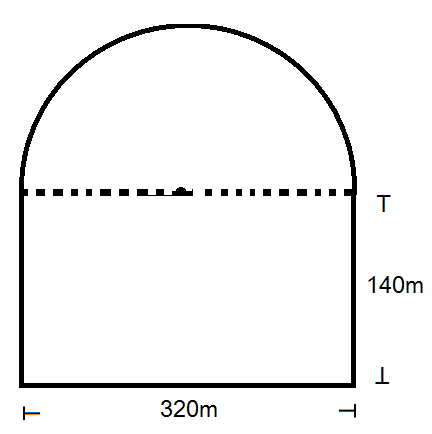 